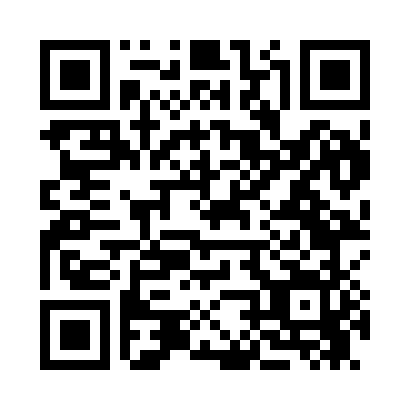 Prayer times for Ihlen, Minnesota, USAMon 1 Jul 2024 - Wed 31 Jul 2024High Latitude Method: Angle Based RulePrayer Calculation Method: Islamic Society of North AmericaAsar Calculation Method: ShafiPrayer times provided by https://www.salahtimes.comDateDayFajrSunriseDhuhrAsrMaghribIsha1Mon3:575:471:305:369:1211:022Tue3:585:481:305:369:1111:013Wed3:595:481:305:369:1111:014Thu4:005:491:305:369:1111:005Fri4:015:501:305:369:1110:596Sat4:025:501:305:369:1010:597Sun4:035:511:315:369:1010:588Mon4:045:521:315:369:0910:579Tue4:055:531:315:369:0910:5610Wed4:065:531:315:369:0810:5511Thu4:075:541:315:369:0810:5412Fri4:095:551:315:369:0710:5313Sat4:105:561:315:369:0710:5214Sun4:115:571:315:369:0610:5115Mon4:135:581:325:369:0510:5016Tue4:145:581:325:369:0410:4917Wed4:155:591:325:369:0410:4718Thu4:176:001:325:359:0310:4619Fri4:186:011:325:359:0210:4520Sat4:206:021:325:359:0110:4321Sun4:216:031:325:359:0010:4222Mon4:236:041:325:348:5910:4023Tue4:246:051:325:348:5810:3924Wed4:266:061:325:348:5710:3725Thu4:276:071:325:348:5610:3626Fri4:296:081:325:338:5510:3427Sat4:306:091:325:338:5410:3328Sun4:326:101:325:338:5310:3129Mon4:346:111:325:328:5210:2930Tue4:356:121:325:328:5110:2831Wed4:376:141:325:318:5010:26